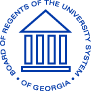 Board of Regents of theUniversity System of GeorgiaRequest for Qualifications(Step I)andRequest for Proposals(Step II)___________________To Provide Construction Management at-Risk Services(CM/GC)for “Project Name”Bid-Contract No. ________ / Project No. _________Georgia Institute of TechnologyAtlanta, Georgia	  Solicitation Issuance Date:	  Month, Day, 20--Qualifications Submittals Due Date:	  Month, Day, 20—TABLE OF CONTENTSSTEP I – REQUEST FOR QUALIFICATIONS (RFQ)1.	GENERAL PROJECT INFORMATION2.	CONSTRUCTION MANAGEMENT AT-RISK SERVICE REQUIREMENTS3.	QUALIFICATIONS REVIEW PROCESS4.	SCHEDULE OF EVENTS (STEP I)5.	SUBMITTAL OF QUESTIONS AND REQUESTS FOR QUALIFICATIONS6.	INSTRUCTIONS FOR PREPARING STATEMENTS OF QUALIFICATIONS7.	SUBMITTAL OF STATEMENTS OF QUALIFICATIONSSTEP II – REQUEST FOR PROPOSALS (RFP) from Qualified Finalists ONLY1.	CONTRACT INFORMATION2.	BUILDING PROGRAM3.	SCHEDULE OF EVENTS (STEP II)4.	PRE-PROPOSAL SITE VISIT5.	SELECTION PROCESS6.	INSTRUCTIONS FOR PREPARING PROJECT PROPOSALS7.	SUBMITTAL OF QUESTIONS AND REQUESTS FOR CLARIFICATIONS AND EXTENSONS8.	SUBMITTAL OF PROJECT PROPOSALS AND FEE PROPOSALS9.	PRESENTATION / INTERVIEW INFORMATION10.	ADDITIONAL TERMS AND CONDITIONS11.	EXHIBITSExhibit A - Certification FormExhibit B – Contractor AffidavitExhibit C – CM/GC Fee ProposalExhibit D – Preconstruction Cost & Expenses BreakdownExhibit E – General Conditions Breakdown   Exhibit F – Project Cost MatrixExhibit G – Proposer’s Disclosure StatementREQUEST FOR QUALIFICATIONS (RFQ)Step IConstruction Management at-Risk (CM/GC) Servicesfor  “Project Name”Bid-Contract No. _______ / Project No. ________Georgia Institute of TechnologyAtlanta, GeorgiaThe Board of Regents of the University System of Georgia (“BOR”) as (“Owner”), on behalf of Georgia Institute of Technology (“GT”), (“User”) is soliciting Statements of Qualifications from firms interested in providing construction management at-risk services for the construction of a project known as “Insert Project Name” at Georgia Institute of Technology, Atlanta, Georgia.  This Request for Qualifications (RFQ) seeks to identify potential providers of the above-mentioned services. Some firms that respond to this RFQ, who are determined by the Owner to be especially qualified, may be deemed eligible and may be invited to interview and offer proposals for these services. All respondents to this RFQ are subject to instructions communicated in this document, and are cautioned to completely review the entire RFQ and follow instructions carefully. BOR reserves the right to reject any or all statements of qualifications or proposals, and to waive technicalities and informalities at their discretion.GENERAL PROJECT INFORMATIONProject BackgroundInsert Information Project DescriptionInsert InformationSustainable ApproachThe project will incorporate the requirements of the Energy Efficiency & Sustainable Construction Act of 2008 (O.C.G.A. 50-8-18) and it is the desire of the Owner to incorporate sustainable design and construction concepts in the project where feasible to do so. Further, Georgia Peach certification is required with commissioning. Project Delivery MethodThe delivery method for this Project will be Construction Manager at-Risk and as a minimum, will employ the services of a (insert services, i.e. Design Professional, Program Manager and a Commissioning Agent) in addition to the services of the CM/GC.Project BudgetThe preliminary Stated Cost Limitation (SCL) or construction cost of the Project is estimated at $-------. The final SCL may be revised by the Owner due to final programmatic requirements, funding availability or other circumstances.Project ScheduleThe Design Professional’s services are anticipated to commence month, year. Construction documents are anticipated for completion in month, year.  Preconstruction services are expected to begin immediately upon execution of the contract with the CM/GC.  The CM/GC shall obtain written authorization from the Owner prior to proceeding with any additional services.  The start of construction is anticipated to begin in month, year. (All of the dates above are estimates and are contingent on the availability of funding).2.   CONSTRUCTION MANAGEMENT AT-RISK SERVICES REQUIREMENTSThe prospective CM/GC will provide preconstruction services which may include, without limitation, technical review, cost verification, cost evaluation, value engineering, schedule development, and schedule evaluation, in addition to management of the construction. The CM/GC will be expected to work collaboratively with the Design Professional to develop component bid packages during the course of construction.  In addition, CM/GC will be responsible for methods of construction, safety, and the scheduling and coordination of the work of all construction and miscellaneous contracts required for completion of the project within its predetermined budget and schedule. The successful CM/GC will be required to work collaboratively with the Owner’s consultants. The Owner may also employ a Commissioning Agent to perform design analysis of the various building systems. The Construction Manager is expected to work closely with the Commissioning Agent as well. QUALIFICATIONS REVIEW PROCESSSelection of the CM/GC will be a multi-step process generally following the requirements of Georgia Code Title 50, Chapter 22 and steps as outlined in the State Construction Manual. Step I- Qualifications Review This RFQ is issued for the purpose of acquiring Statements of Qualifications from prospective CM/GC firms. A selection of finalist firms will be made by a Selection Committee consisting of representatives of the User.  The Selection Committee will receive and review Statements of Qualifications submitted in response to this RFQ. To be deemed eligible for evaluation, firms must meet the following minimum qualifications:  Minimum Qualifications Required The firm or its principals are not currently ineligible, debarred, suspended, or otherwise excluded from bidding or contracting by any state or federal agency, department, or authority. The firm or its principals have not been terminated for cause or currently in default on any public works contract.Firm must have sufficient bonding capacity for anticipated total cost of work.  Only those sureties listed in the Department of Treasury’s Listing of Approved Sureties (Department Circular 570) are acceptable to the Owner.  At the time of issuance, all insurance and bonds must be issued in the State of Georgia for the applicable line of insurance.  Such company shall be an insurer (or, are qualified self insurers or group self insureds, a specific excess insurer providing statutory limits) with an A.M. Best Financial Strength rating of “A-“ or better and an A.M. Best Financial Size Category of Class V or larger.Firm must have a current Contractor’s Public Liability Insurance policy.  Refer to Insurance Requirements in the Owner’s Construction Manager at-Risk (CM/GC) contract at www.usg.edu/facilities/resources/construction_management.  (The Owner reserves the right to require additional limits and/or coverage for actual contract). Firms must have all necessary, valid and current licenses to do business in the State of Georgia.  The firm must demonstrate sufficient cash flow to undertake the project as evidenced by a current ratio (assets/liabilities) of 1.0 or higher.The firm must demonstrate a commitment to safety with regard to Worker’s Compensation by having an Experience Modification Rate (EMR) over the past three years of 1.2 or less.  (Each of the last three years shall be 1.2 or less). The Selection Committee will evaluate the submittals that have met the above minimum qualifications.  Criteria for the evaluation are listed below: Criteria for Evaluation of Statements of Qualifications25% Factor:	Stability of the firm, including the firm’s corporate history, resources, forms of ownership, litigation history, financials, etc.45% Factor:  	Firm’s relevant project experience and qualifications, including the demonstrated ability of firm in effective management of construction of facilities comparable in complexity, size, and function, for public owners. 30% Factor:	Firm’s suitability to provide services for project, including the firm’s apparent fit to the project type, delivery method, any unique qualifications for the project, current and projected workloads, describe your firms plan for competitively selecting subcontractors.  Additional factors for a firm’s suitability will include the construction manager’s office location/proximity to the project, and current/recent BOR project workload. SCHEDULE OF EVENTS (STEP I)The following Schedule of Events represents the Owner’s best estimate of the schedule that will be followed. All times indicated are prevailing times in Atlanta, Georgia.  The Owner reserves the right to adjust the schedule as the Owner deems necessary.  5.   SUBMITTAL OF QUESTIONS AND REQUESTS FOR CLARIFICATION It is the responsibility of each respondent to examine the entire RFQ and RFP, seek clarification in writing, and review its submittal for accuracy before submitting the document. Questions about any aspect of the RFQ, or the project, shall be submitted in writing via email to:Campus Contact Name: _____________________Title: _____________________ 		Email: ___________________________________The deadlines for submission of questions relating to the RFQ are the times and dates shown in the (Schedule of Events- Section 4b).  All relevant questions and requests for clarification received by the Institution and the corresponding responses will be posted on the Georgia Procurement Registry at http://ssl.doas.state.ga.us/PRSapp/ to the original solicitation for services.  From the issue date of this solicitation until a successful proposer is selected and the selection is announced, respondents are not allowed to communicate for any reason with any members or employees of the BOR or the Institution except for submission of questions as instructed in the RFQ, or during the proposer’s conference (if applicable), or as provided by any existing work agreement(s).  For violation of his provision, the Owner shall reserve the right to reject the proposal of the offending proposer.   INSTRUCTIONS FOR PREPARING STATEMENTS OF QUALIFICATIONSInterested firms shall three (3) hard/print-out copies and one (1) electronic copy (in pdf format 5 MB or less in size on a CD or USB flash drive) of the complete qualifications package.  Submittals must be prepared in a manner that fits a standard 8 ½” x 11” paper format when printed.  Responses are limited to using a minimum of an 11-point font.  The entire response shall not exceed 50 pages, including exhibits, affidavits or other enclosure information that may be included in an appendix.  All pages count regardless of content.  Submittals that include qualifications of more than one firm shall not exceed page limits.  Submittals that exceed the page limit will be deemed non-responsive and will not be considered by the Selection Committee. STATEMENT OF QUALIFICATIONS  (DELIVERABLES “A”, “B”, and “C” FOR ALL FIRMS)Emphasis should be on completeness, relevance, and clarity to content.  It is essential that all Statement of Qualifications follow the format and instructions outlined below:StabilityA1- 	Provide basic company information: Company name, address, name of primary contact, telephone number, fax number, e-mail address, and company website (if available). If the firm has multiple offices, include information about the parent company and branch office separately.  Identify office from which project will be managed and this office’s proximity to the project site.   If applicable, indicate the year the local office was established and the number of persons staffing the local office and their disciplines.  Provide form of ownership, including state of residency or incorporation, and number of years in business.A2- 	Briefly describe the history of your firm(s). Provide general information about the firm's establishment, personnel resources, including disciplines and numbers and classifications of employees, and locations and staffing of offices that will be directly involved with this Project.A3- 	Has the firm been involved in any litigation with an Owner or Architect in the past five (5) years? Describe your experience with litigation with Owners and/or Architects. List any active or pending litigation and provide a thorough explanation of its scope. List any claims against your firm or against Owners where your firm is named.A4- 	List the firm’s annual average gross revenue, for the parent office and local office separately, if applicable for the past 5 years and supply main financial and banking references. A5- 	Has the firm, or a member thereof, ever been removed from a contract or failed to complete a contract as assigned?  If so, provide explanation.A6- 	The firm, in order to be deemed eligible for further evaluation, must provide supporting documentation asserting that the firm meets the minimum qualifications required for this project.Certify that your firm or its principals are not currently ineligible, debarred, suspended, or otherwise excluded from bidding or contracting by any state or federal agency, department, or authority.b.	Certify that your firm has sufficient bonding capacity for anticipated total cost of work and our surety and insurance companies are in the current Department of Treasury’s Listing of Approved Sureties (Department Circular 570).  All insurance and bonds will be obtained through a company licensed by the Georgia Insurance Commissioner to transact the business of insurance in the State of Georgia for the applicable line of insurance in the State of Georgia for the applicable line of insurance. The company is an insurer (or qualified self-insurers or group self insureds, a specific excess insurer providing statutory limits) with an A.M. Best Financial Strength rating of “A-“ or better with an A.M. Best Financial Size Category of Class V or larger. Provide a letter or other supporting documentation from your firm’s surety indicating the firm has a bonding capacity of $10,100,000.c.	Certify your firm has a current Contractor’s Public Liability Insurance policy, and our firm is insurable in the following amounts: Bodily injury, including death- limits of $1,000,000 for each accident. Property damage- limits of $2,000,000 for each accident and $10,000,000 for the aggregate of operations. (The Owner reserves the right to require additional limits and/or coverage for actual contract.) Provide your current insurance certificate.d.	Certify your firm has all necessary, valid and current licenses (including a valid and current Georgia General Contractor’s License) to do business in the State of Georgia. General Contractor must have a valid and current Georgia General Contractor License at the time of submission of qualifications. Provide a valid copy of your Georgia General Contractor license, and a Georgia Certificate of Existence or other documentation stating your firm has registered with the Georgia Secretary of State and is authorized to do business in Georgia.e.	Certify your firm has sufficient cash flow to undertake the project as evidenced by a current ratio (assets/liabilities) of 1.0 or higher. Provide a one page statement evidencing your current ratio.  f.	Certify your firm demonstrates a commitment to safety with regard to Worker’s Compensation by having a current Experience Modification Rating (EMR) of 1.2 or less. Provide evidence from your firm’s carrier on their letterhead of your firm’s current EMR.Certify the firm has not in the immediately preceding five years been defaulted in any public works contract and is not now under any notice of intent to default on any such contract.	A7- 	Complete the “Certification Form” (Exhibit A), and submit a scanned notarized copy with response as part of the firm’s Statement of Qualifications. 	A8-	Complete the “Contractor Affidavit” (Exhibit B) and submit with response as part of the firm’s Statement of Qualifications.	A9-	Complete the “Proposer’s Disclosure Statement” (Exhibit G) and submit with response as part of the firm’s Statement of Qualifications.B.	Experience and QualificationsB1-	Provide professional qualifications and description of experience for principal Project Executive, Project Manager, and/or Superintendent. (At this stage, firms are asked for information on lead staff only, but may list qualifications and experience on more than one lead individual who is qualified and available for proposed project. If the firm is selected as a finalist, the Owner will request, in the RFP (Step II), detailed information on the exact proposed expanded team and their relevant experience.)B2-	Provide information on the firm’s experience on projects of similar, size, function, and complexity. Describe 3-5 projects, in order of most relevant to least relevant, which demonstrate the firm's capabilities to perform the project.  For each project, provide the following information: Project name, location and dates during which services were performed. Brief description of project and physical description (delivery method, cost, square footage, number of stories, type of foundation, structural system, envelope, site area).Services performed by your firm.  Provide any Owner-written letters of reference/recommendation about the firm’s performance on the project. Owner/User/Architect contact information.  Explanation as to how the highlighted project relates to the current Project being considered. If the firm has multiple offices, indicate the office responsible for each highlighted project         C.           Statement of Suitability C1- 	Provide any information that may serve to differentiate your firm from other firms regarding suitability for the project. Suitability may include, but is not limited to, the firm’s fit to the project and/or needs of the Owner, any special or unique qualifications for the project, current and projected workloads, the proximity of office to project location, and any techniques or methodologies offered by the firm that may be particularly suitable for this project type.C2- Provide non-discrimination policies and describe the firm’s record and methodologies of addressing public safety, social, environmental, historical preservation, accessibility for persons with disabilities and special needs, or other related concerns.C3-	Provide information on any special services offered by the firm that may be relevant and available for this project. 7.   SUBMITTAL OF STATEMENTS OF QUALIFICATIONSSubmit three (3) hard/print-out copies and one (1) electronic copy (in pdf format 5 MB or less in size on a CD or USB flash drive) of the complete qualifications package in a sealed/opaque envelope or box referencing the:  Project Name, Project Number, Bid-Contract Number, the Firm’s Name, and the word “QUALIFICATIONS” to:	Campus Contact Name: _______________________	Title: ___________________	Georgia Institute of Technology	Office of Facilities, Design & Construction	955 Fowler Street, NW	Atlanta, GA 30332-0410	Room #_______The entire submittal should be submitted as ONE (1) file. Please do not submit individual documents or sections separately.The total page count of the submittal must not exceed 50 pages.  All pages count toward the total number of pages regardless of content.  Qualification submittals that exceed the page limit will be deemed non-responsive and will not be considered by the selection committee.Proposers are reminded to include a completed “Contractor Affidavit” (Exhibit B) with the Statement of Qualifications.  Failure to provide this affidavit will result in rejection of proposal.  Statements of Qualifications must be received by the Owner prior to the deadline indicated in the Schedule of Events (Section 4 of RFQ).  Electronic submissions will not be accepted.  A list of firms submitting responsive Statements of Qualifications will be published to Georgia Procurement Registry.  It is the responsibility of the Proposers to examine the entire Request, seek clarification in writing, and review their qualifications for accuracy before submitting a response.  Once the deadline has passed, all submittals will be final.All expenses for preparing and submitting responses are the sole cost of the party submitting the response.  The Owner is not obligated to any party to reimburse such expenses.  All submittals upon receipt become the property of the Owner.  Labeling information provided in submittals “proprietary” or “confidential” or any other designation of restricted use will not protect the information from public view.  Subject to the provisions of the Open Records Act, the details of the proposal documents will remain confidential until final award.8.   FINALIST NOTIFICATION	Once the Selection Committee has completed the evaluation of the Statements of Qualifications, a list of the shortlisted finalist firms will be posted on the Georgia Procurement Registry. Step II- CM/CG Selection, will be initiated by the invitation to the qualified finalists by the Selection Committee to submit Project Proposals and Fee Proposals as instructed in the Request for Proposals (RFP). Finalist interviews will also be conducted by the Owner. The successful CM/GC will be determined from the evaluation of proposals received and interviews.  REQUEST FOR PROPOSALS (RFP) Step II(From Qualified Finalists ONLY)Construction Management at-Risk (CM/GC) Servicesfor  “Insert Project Name”Bid-Contract No. _______ / Project No. ________Georgia Institute of TechnologyAtlanta, GeorgiaNote: The information in this Section, Step II (Request for Proposals) is provided for firms who have been issued notification as having been deemed eligible and are shortlisted for the project.To firms who have been issued notification as having been deemed eligible, the Board of Regents of the University System of Georgia (BOR), as “Owner” on behalf of Georgia Institute of Technology (GT), as (“User”), issues this Request for Proposals (RFP), for those firms to offer proposals for construction management at-risk services for the specific project. 1.   CONTRACT INFORMATIONThe CM/GC firm will assume responsibility for cost of the project construction by issuing a guaranteed maximum price (GMP) based on the design documents, with the support and assistance of the Design Professional. The CM/GC will commit to a Guaranteed Maximum Price (GMP) for all construction and site development. The GMP will be a contractual obligation. The CM/GC will also develop an overall project schedule, which will also be a contractual obligation. The CM/GC will function as a CM-At-Risk (CM/GC). During Pre-Construction, the CM/GC will be responsible for pricing, value engineering, and maintainability and constructability issues. Construction will commence with the release of distinct work packages based on the design documents. The CM/GC shall competitively select all construction subcontracts and other work appropriate for competitive selection using cost and other factors. The successful CM/GC shall not be eligible to bid or enter into contract or subcontract for any of the construction or other services of any nature on the project without the specific approval of GSFIC. The contract format will be an Actual Cost plus a Fixed Fee not to exceed the Guaranteed Maximum Price (GMP) Agreement. The Project will be Open-Book. Liquidated damages provision will be included in the CM construction contract. All savings, including unused contingency, will be returned to the Owner. The selected firm will be requested to enter into a Construction Management Agreement with GSFIC. The Construction Management Agreement can be found at the following website address: http://www.usg.edu/facilities/resources/contracts_and_agreements2.  BUILDING PROGRAM   See General Project Information in RFQ (Step 1), Section 1SCHEDULE OF EVENTS (STEP II)The following Schedule of Events represents the Owner’s best estimate of the schedule that will be followed. All times indicated are prevailing times in Atlanta. The Owner reserves the right to adjust the schedule as the Owner deems necessary.  4.    PRE-PROPOSAL SITE VISITA pre-proposal site visit will be conducted by the Owner, and attendance of finalist firms is MANDATORY. The date for the conference and site visit will be as listed above. The site visitors will convene at a time and location to be determined and communicated in the Notice to Finalists.   Additional information, possibly including some plans and drawings, may be available at the site visit for finalist review. The Owner reserves the right to disqualify a proposer from the selection process due to a failure by a proposer to arrive for the site visit by the scheduled time. Failure to attend a mandatory site visit will automatically result in disqualification from the selection process.5.   SELECTION PROCESSStep II- CM/CG Selection, will be initiated by the invitation to the qualified finalists by the Selection Committee (determined in Step I from evaluation of Statements of Qualifications) to submit Project Proposals and Fee Proposals as instructed in this RFP. Finalist interviews will also be conducted by the Owner. The successful CM/GC will be determined from the evaluation of proposals received and interviews.  Criteria for the evaluation of Project Proposals and Interviews: 15% Factor:	Previous Performance of the firm including level of quality of the services of the firm to previous customers, customer’s statements of that quality, the firm’s ability to meet established time requirements, the firm’s response to project needs during preconstruction and construction, the firm’s control of construction quality and budget. The Owner will use references from stakeholders of the Owner’s choosing from previous projects of the finalists, among other information as necessary. This information will be collected by the selection committee from project references provided in the phase I (RFQ) submittal.20% Factor:	Relevant Experience and Qualifications of the Proposed Project Team.  Experience of the project manager and superintendent on completed projects of similar size, type, and complexity; Assigned team’s experience with effective budget and schedule control plans for this project; Provide information regarding percentage of the primary team member’s time will be committed to this project. 15% Factor: 	Quality of Proposed Management Plan: The firm’s cost and schedule management plans; Firm’s approach for managing changes within the stated cost and schedule limitations; Firm’s approach for competitively administering and evaluating bid packages; The firm’s subcontractor management plan; The firm’s quality assurance program and plan; The firm’s close-out plan; The firm’s work force plan; The firm’s safety plan and site logistics plan for proposed project.25% Factor: 	Methodology Presented during Interview: The firm’s presentation of the proposed management Plan and the committee’s overall Impression of the firm and the overall impression of key team members (project manager, superintendent, project director, cost estimator, project executive, etc.) 25% Factor:	Team Communications/Project Solutions: The effectiveness in communication of the team members during the interview process, and the firm’s ability to effectively answer project questions and provide solutions during the interview.Final EvaluationUpon completion of the evaluation of Project Proposals and interviews by the Selection Committee, proposers will be ranked in descending order of recommendation.  Only the Fee Proposal of the offeror with the highest-scoring Project Proposal will be opened and reviewed by the Selection Committee.  In the event a satisfactory fixed fee cannot be reached with the highest-scoring firm, the Owner will formally terminate the negotiations in writing and open and review only the Fee Proposal of the second highest-scoring ranking firm, and so on until a mutually agreed upon fixed fee is established.  Once the successful CM/GC and the agreed upon fixed fee have been determined, a CM/GC services contract will be awarded by the Board of Regents (BOR).  The actual Form of Contract will be developed by the Owner. Un-opened Fee Proposals will be returned to respective proposers after award.INSTRUCTIONS FOR PREPARING PROJECT PROPOSALS Shortlisted finalist firms shall three (3) hard/print-out copies and one (1) electronic copy (in pdf format 5 MB or less in size on a CD or USB flash drive) of the complete proposal package. Submittals must be prepared in a manner that when printed would typically fit on standard (8 ½ x 11”) paper. Responses are limited to using a minimum of an 11-point font. Submittals that include qualifications of more than one firm shall not exceed the page limit. (Proposals should not exceed 40 pages) Emphasis should be on completeness, relevance, and clarity of content.To expedite the review of submittals, it is essential that respondents follow the format and instructions outlined below. The content of all Project Proposals must be categorized and numbered as outlined in the following “PROJECT PROPOSAL DELIVERABLES”, and must address in a responsible and responsive manner all requested information:PROJECT PROPOSAL (DELIVERABLES “D”, and “E” FOR FINALIST FIRMS ONLY) D. Qualifications and Experience of Proposed Project TeamD1-	Describe your firm's proposed organization for the construction management team including, project executive, project director, project manager, superintendent, cost estimator, etc., who will manage the project.  Please designate the specific individuals to fill the following key roles on your team.  (Firms should list all positions/persons that CM expects to serve on the construction management team).Project ExecutiveProject Director Project Manager Superintendent(s)Cost EstimatorCommissioning Manager (if applicable)Other (please describe, if applicable)D2- 	Please provide, for each of the above personnel, current resumes listing relevant project experience and percentage of the person’s time to be committed to this project.D3- 	Please identify the individual who, from project start to finish, will be the leader of your construction team and the principal point of contact between your firm and the Owner, the Design Professional, and other consultants.  Provide detailed information on the qualifications of this individual and the direction, authority, and management tools that will be provided to the individual by the firm. This individual’s competence, his/her leadership, and his/her ability to achieve customer satisfaction will be heavily considered in the selection of a construction management firm.D4- 	Provide an organizational chart showing the lines of responsibility and accountability for your team and proposed sub-consultants. If an association, identify responsibility relationships, where there may be past experience at such relationships, and levels of experience.D5- 	Provide examples of your recent experience as CM or GC in constructing facilities similar to this project, including the following information:Provide photographs of similar projects your firm/team completed in the past five (5) years.Provide a written reference from the Design Professional/Owner/User (with current contact information) familiar with your performance on each of the above projects. Provide a Program Manager reference (if applicable).List the individuals who served as the Project Executive/Director, Project Manager, Superintendent, and Cost Estimator on the projects.  Please note whether these individuals are still employed with your firm.Indicate those projects where an architect, engineering consultant, and contractor served a corporate or public client as a team.Provide information about the two most recent similar projects your firm has completed.  Include the total quantity of change orders and net total cost increase of change orders to the project. Summarize the actual schedule performance relative to the initial project schedule.  For each project, provide the name of an Owner’s representative (with a current phone number) who is most familiar with your performance on the project. E. Management PlanE1- 	With regard to your firm’s expected role in the project:	E1.1	Provide a statement of your definition of the role, 	E1.2	Provide your anticipated level of management responsibility and accountability for project concerns	E1.3	Describe your process for efficiently resolving issues and maintaining the project commitments while working collaboratively with the Design Professional, BOR, User, and other stakeholders as applicable.  	E1.4	Provide detailed procedures for routine solving of complex project issues without compromising your team commitments. 		E1.5	Provide your proposed methods and plans of CM communication. E2- 	Describe your firm’s approach to providing preconstruction services on this project. E3- 	Provide your detailed cost management plan and your systems and procedures for controlling costs on this project within the GMP during construction.  E4- 	Provide your detailed change order management plan for managing cost and schedule exposures within the stated limitations.E5- 	Provide your procurement and workforce plan including details on your plan to assure local and minority contractor opportunity.  Describe how your firm intends to arrange the construction into bid packages in order to maintain BOR’s schedule and budget objectives.E6- 	Provide your detailed schedule management plan for this project during construction.  Describe systems and procedures your firm uses to manage the project schedule.  Describe alternatives that may be explored to shorten the schedule.E7- 	Provide your detailed subcontractor management plan including, contract document compliance procedures, project accounting procedures, issue resolution and compliance with Security and Immigration Compliance Act OCGA 13-10-91, as it relates to subcontractor compliance with the requirements set forth therein ensuring compliance with the federal work authorization program. E8- 	Provide your closeout management plan for this project.  Describe your systems and procedures for your closeout plan.E9- 	Provide your quality assurance plan for this project.  Describe your firm’s approach for validating compliance with the construction documents.  Explain your process for ensuring quality workmanship.E10- 	Provide your safety and site logistics plan for this project.  Describe your plan for working around existing operations and for site access. Provide your accident incident rate for the past three (3) years, using the following formula: Incident Rate = # of Injuries x (200,000) / # Total Man HoursE-11-Provide your detailed plan for applying any services not specifically mentioned herein.  Explain the relevance of these services to this project and how they benefit the project.SUBMITTAL OF QUESTIONS AND REQUESTS FOR CLARIFICATION, AND EXTENSIONS It is the responsibility of each respondent to examine the entire RFP, seek clarification in writing, and review its submittal for accuracy before submitting the document.  Once the submission deadline has passed all submissions will be final.  The Owner will not request clarification from any single individual proposer regarding their submission, but reserves the right to ask, collectively, all parties that have submitted proposals for additional information.  Questions about any aspect of the RFP, or the project, shall be submitted in writing via email to: Campus Contact: _____________________Title: ______________________ 		Email: _____________________The deadline for submission of questions relating to the RFP is the time and date shown in the Schedule of Events (Section 3).  All relevant questions and requests for clarification received by the Institution in writing, prior to the deadline will be compiled, and answers will be sent directly to the Shortlisted Finalist Firms via email.  Any proposer exceptions to the RFP requirements or requests for deadline extensions must also be communicated to the Owner by the deadline to be properly considered. Any requests for proposal deadline extensions must include the reason(s) for such a request. The Owner reserves the right to approve or reject such requests as the Owner deems necessary.SUBMITTAL OF PROJECT PROPOSALS AND FEE PROPOSALSSubmit three (3) hard/print-out copies and one (1) electronic copy (in pdf format 5 MB or less in size on a CD or USB flash drive) of the complete proposals package in a sealed/opaque envelope or box referencing the:  Project Name, Project Number, Bid-Contract Number, the Firm’s Name, and the word “PROPOSALS” to:	Campus Contact Name: _______________________	Title: ___________________	Georgia Institute of Technology	Office of Facilities, Design & Construction	955 Fowler Street, NW	Atlanta, GA 30332-0410	Room #_______The entire submittal should be submitted as one (1) file.  Please do not submit individual documents or sections separately.  Proposal submittals must be received by the Owner prior to the deadline indicated in the Schedule of Events (Section 3 of the RFP).  Electronic submission will not be accepted. It is the responsibility of the Proposers to examine the entire Request, seek clarification in writing, and review their proposals for accuracy before submitting a response.  Once the deadline has passed, all submittals will be final.It is the sole responsibility of the Proposer to assure delivery by the specified deadlines; the Owner cannot accept responsibility for incorrect delivery, regardless of reason.  No Proposals will be accepted after the time stipulated above.  Submittals will not be accepted via fax or email.All expenses for preparing and submitting responses are the sole cost of the party submitting the response.  The Owner is not obligated to any party to reimburse such expenses.  All submittals upon receipt become the property of the Owner.  Labeling information provided in submittals “proprietary” or “confidential” or any other designation of restricted use will not protect the information from public view.  Subject to the provisions of the Open Records Act, the details of the proposal documents will remain confidential until final award.Fee ProposalsFee Proposals must be submitted at the conclusion of the interview session in a sealed envelope. Firms must use “CM Fee Proposal” forms (Exhibit E, attachment A, & B) for their fee proposal. Cost matrix form (attachment C) also attached as a guide in preparing your cost proposal.  No sealed fee proposal will be opened until one firm has been judged to be the top ranked firm. Subsequently, only the fee proposal from that top ranked firm will be opened. Please understand that this proposal constitutes a starting point for negotiation toward an eventual agreement on fees.9.   PRESENTATION/ INTERVIEW INFORMATIONInterview FormatFirms selected to make presentations shall be notified by the Invitation to Interview letter issued by the Selection Committee Manager. The Invitation to Interview letter shall designate a place and time for the interview session. The time allotted to each firm to present and be interviewed will be in accordance with the State Construction Manual.  The Invitation letter will specify the manner in which the presentations will be conducted.Electronic presentations, such as PowerPoint presentations, are allowed but should not comprise the entire presentation. BOR will typically have a screen, projector and a computer available in the interview room. Nevertheless, presenters must be prepared with their own projector and computer in case unforeseen technical difficulties are encountered. The presentation may involve flip charts or boards along with the oral presentation.  All members of the Selection Committee will be present during all of the presentations and interviews.  Interview RequirementsThe primary intent of the formal interview process is to provide the Selection Committee with in-depth and clarifying information about the firm. Information provided should assist the Selection Committee in making an informed decision as to the proposer best suited for the work. Firms should focus their presentations on: Describing their detailed plan for managing the construction, cost, schedule, and quality on the project; and Unique characteristics or services the firm offers; and, Firm’s concepts or plans for the division of the project into separate packages for award. Firms are discouraged from reviewing general company history and past experience as submitted in Statements of Qualifications or Project Proposals unless this information is particularly relevant to the presentation. All key personnel should be present at the interview including at a minimum, the project superintendent, project manager, and project executive.Final SelectionUpon completion of the evaluation and interview process by the Selection Committee, the firms will be ranked in descending order of recommendation.  Negotiations will then be initiated with the best-qualified firm to finalize the terms and conditions of the contract.  In the event a satisfactory fee agreement cannot be reached with the highest ranking firm, the Owner will formally terminate the negotiations in writing and enter into negotiations in turn with the second highest ranking firm and so on until a mutual agreement is established and the Owner awards an architectural services contract.  Refer to the BOR website for the most current version of Design Professional Contract between Design Professional and Owner for Construction Management projects: http://www.usg.edu/facilities/resources/contracts_and_agreements10.	ADDITIONAL TERMS AND CONDITIONSDeadlines  The deadline for submission of questions relative to the RFP is the time and date shown in the Schedule of Events (Section 3).  All relevant and significant questions that have been submitted in writing prior to the deadline will be compiled and answered in writing, and issued directly to all proposers via E-mail.  Any proposer exceptions to the RFP requirements or requests for deadline extensions must also be communicated to the Owner by the deadline to be properly considered. Any requests for proposal deadline extensions must include the reason(s) for such a request. The Owner reserves the right to approve or reject such requests as the Owner deems necessary Restriction of CommunicationFrom the issue date of this (RFQ) solicitation until a successful proposer is selected and the selection is announced, proposers are not allowed to communicate about this solicitation or this Project for any reason with any members of the Selection Committee, the Institution, or BOR, except for submission of questions as instructed in the RFQ/RFP, or during the proposer's conference (if applicable), or as provided by any existing work agreement(s).  For violation of this provision, the Owner reserves the right to reject the proposal of the offending proposer.  Submittal Costs and ConfidentialityAll expenses for preparing and submitting responses are the sole cost of the party submitting the response.   The Owner is not obligated to any party to reimburse such expenses.  All submittals upon receipt become the property of the Owner. Labeling information provided in submittals “proprietary” or “confidential”, or any other designation of restricted use will not protect the information from public view. Subject to the provisions of the Open Records Act, the details of the proposal documents will remain confidential until final award.Award ConditionsThis request is not an offer to contract or a solicitation of bids.  This request and any statement of qualifications or proposal submitted in response, regardless of whether the proposal is determined to be the best proposal, is not binding upon the Owner and does not obligate the Owner to procure or contract for any services. Neither the Owner nor any party submitting a response will be bound unless and until a written contract mutually accepted by both parties is negotiated as to its terms and conditions and is signed by the Owner and a party containing such terms and conditions as are negotiated between those parties. The Owner reserves the right to waive non-compliance with any requirements of this Request for Proposal and to reject any or all proposals submitted in responses. Upon receipt and review of responses, the Owner will determine the party(s) and proposal that in the sole judgment of the Owner is in the best interest of the Owner (if any is so determined), with respect to the evaluation criteria stated herein. The Owner then intends to conduct negotiations with such party(s) to determine if a mutually acceptable contract may be reached.  Reciprocal Preference LawEffective July 1, 2010, BOR will comply with all requirements of O.C.G.A. 13-10-3 a.	Pursuant to O.C.G.A. 13-10-3, for the purpose of determining residency, a Georgia resident business shall include:(1)	Any business that regularly maintains a place from which business is physically conducted in Georgia for at least one year prior to any bid or proposal (2)	(or) a new business that is domiciled in Georgia which regularly maintains a place from which business is physically conducted in Georgia (provided) that a place of business shall not include a post office box, site trailer or temporary structure.b.	Whenever the state contracts for public works construction, materialmen, contractors, builders, architects, engineers and laborers resident in the State of Georgia are to be granted the same preference over materialmen, contractors, builders, architects, engineers and laborers resident in another state in the same manner, on the same basis, and to the same extent that preference is granted in awarding bids for the same goods or services by such other states.Joint-Venture ProposalsThe Owner does not desire to enter into “joint-venture” agreements with multiple firms.  In the event two or more firms desire to “team up” it is strongly recommended that one incorporated firm propose and maintain status as the contracted lead firm with the remaining firms participating as major consultants to the lead firm.Minority and Small Business EnterpriseIt is the policy of the State of Georgia that minority-owned business enterprises (MBE), woman-owned business enterprises (WBE) and small business enterprises (SBE), have a fair and equal opportunity to participate in the State purchasing process. Therefore, the Owner encourages all MBE, WBE and SBE to compete for contracts to provide goods, services, and construction, and encourages contractors to solicit MBE, WBE and SBE in procuring subcontractors and suppliers. This desire on the part of the Owner is not intended to restrict or limit competitive bidding or to increase the cost of the work. The Owner supports a healthy free market system that seeks to include responsible businesses and provides ample opportunity for business growth and development. Contractors and subcontractors who utilize qualified minority subcontractors may qualify for a Georgia state income tax credits for qualified payments made to minority subcontractors.  See Official Code of Georgia Annotated (O.C.G.A.) O.C.G.A. Section 48-7-38. For more information, please contact: The Governor's Entrepreneur and Small Business Office75 Fifth Street, Suite 825Atlanta, Georgia 30308Phone: 404.962.4071http://www.georgia.org/Business/SmallBusiness/Immigration Reform Compliance Requirement.  The successful Proposer will be required to certify compliance with the Immigration Reform and Control Act of 1986 (IRCA), D.L. 99-603 and the Georgia Security and Immigration Compliance Act OCGA 13-10-90 et.seq., by meeting or having complied with one of the (2) following provisions and by executing any affidavits required by the rules and regulations issued by the Georgia Department of Labor set forth at Rule 300-10-1-.01:1) 	The Contractor warrants that Contractor has complied with the Immigration Reform and Control Act of 1986 and the Georgia Security and Immigration Compliance Act by registering at  https://www.vis-dhs.com/EmployerRegistration  and verifying information of all new employees;2) 	The successful proposer shall comply with the stipulations cited in Security and Immigration Compliance Act OCGA 13-10-91.with respect to the proper federal authorizations regarding the right to work for subcontractors and contractors.Statement of AgreementWith submission of a proposal, the Proposer agrees that he/she has carefully examined the Request for Qualifications (RFQ) & Request for Proposals (RFP), and the Proposer agrees that it is the Proposer’s responsibility to request clarification on any issues in any section of the RFQ/RFP with which the Proposer disagrees or needs clarified. The Proposer also understands that failure to mention these items in the proposal will be interpreted to mean that the Proposer is in full agreement with the terms, conditions, specifications and requirements in the therein.  STEP I (RFQ) Estimated Time LineSTEP I (RFQ) Estimated Time LineSTEP I (RFQ) Estimated Time Linea.  Owner issues public advertisement of RFQ                           ------------b.  Deadline for written questions/requests for clarification (see section 6)-------4:00pmc. Owner issues answers to questions/requests for clarificationsd.  Deadline for submission of Statements of Qualifications-------2:00pme.  Owner completes evaluation, post results, and issues notification to finalist firms------- – ------------STEP II (RFP) Estimated Time LineSTEP II (RFP) Estimated Time LineSTEP II (RFP) Estimated Time LineEventProjected DateProjected Timea.  Owner Notifies Shortlisted Finalists to Propose as Instructed in RFP--------------------b.  Owner Conducts MANDATORY Pre-Proposal Site Visit for Finalists ----------TBDc.  Deadline for Submission of Written Questions/Requests for      Clarification----------2:00 PMd.  Owner Issues Answers to Questions/Requests for Clarification     e.  Deadline for Submission of Project Management Proposals----------2:00 PMf.  Owner Interviews Finalist Firms and Fee Proposals Due----------TBAg. Owner posts Final Selection to Georgia Procurement Registry-----------